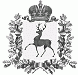 ЗЕМСКОЕ СОБРАНИЕШАРАНГСКОГО МУНИЦИПАЛЬНОГО РАЙОНАНИЖЕГОРОДСКОЙ ОБЛАСТИРЕШЕНИЕот	№ Об утверждении Перечня имущества, передаваемого из муниципальнойсобственности рабочего поселка Шаранга Шарангского муниципального района Нижегородской области в муниципальную собственностьШарангского муниципального района Нижегородской областиВ соответствии с Федеральным законом от 06.10.2003 г. № 131-ФЗ «Об общих принципах организации местного самоуправления в Российской Федерации», на основании решения поселкового совета рабочего посёлка Шаранга Шарангского муниципального района Нижегородской области от 27.09.2021 года  №  31 «Об утверждении Перечня имущества, передаваемого из муниципальной собственности рабочего поселка Шаранга Шарангского муниципального района Нижегородской области  в муниципальную собственность Шарангского муниципального района Нижегородской области» в целях наиболее эффективного использования муниципального имущества Земское собрание решило:1.Утвердить перечни имущества, передаваемого из муниципальной собственности рабочего поселка Шаранга Шарангского муниципального района Нижегородской области  в собственность Шарангского муниципального района Нижегородской области, согласно приложения № 1.                  2. Настоящее решение вступает в силу со дня его принятия.Председатель Земского собрания                                      Н.П.ФилимоновПриложение № 1к решению Земского собрания Шарангского муниципального районаНижегородской областиот 28.10.2021 № 39ПЕРЕЧЕНЬмуниципального имущества, передаваемого из муниципальнойсобственности рабочего поселка Шаранга  Шарангского муниципального района Нижегородской области в собственность Шарангского муниципального района Нижегородской области №п/пНаименование имуществаКол-вошт.МестонахождениеимуществаБалансовая ст-ть/остаточная ст-ть, руб. за 1 штукуОбщая балансовая ст-ть/общая остаточная ст-ть, руб1Бамперная машина5Нижегородская область, Шарангский район, р.п.Шаранга, улица Ленина дом 19180000,00/180000,00900000,00/900000,00